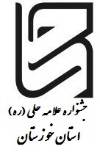 نوع اثرکد اثرنام اثرنام برگزیدهمدرسهشهرستانرتبهمقاله سطح 115054981502856عصمت حضرت آدم(ع) براساس آیه ۱۲۱ سوره طهتأثیر خوشبینی و مثبت اندیشی بر زندگی انسانمحمد جادریندا تابع جابریامام خمینی(ره)    ریحانةالنبی(س)    اهوازشادگان          رتبه 3رتبه 3مقاله سطح 2150749715103811507496150621115083801508962150389815034671501952بررسی معنای ثبوت در صفت مشبهه از دیدگاه مرحوم رضی و عباس حسنبررسی آسیب های نوبدید و نقش اقامه نماز در کاهش این آسیب هااثبات عدم اشتراط صیغه خاص در بیع از دیدگاه محقق شوشتریاثبات وجوب تعیینی نماز جمعه در عصر غیبتتبیین صحیح مسئلۀ امر بین الامرین با تکیه بر روایاتبررسی إفاده یقین در برهان إنّی دلیلبررسی صحت یا بطلان عقد نکاح در حالت سکرتحلیل امکان ووقوع قسمي الثالث والرابع من اقسام الوضعمؤسس و مدون علم اصول از منظر شیعه و اهل سنتمحمد لطیفیمصطفی محجوب زادهمحمد لطیفیطه حمیدمهدی آقاییمهزیار بازبرینحسین سردارپورمحمدرضا عبداله زادهرضا کاویانی منشفاطمیون    آیت‌الله قاضی(ره)   فاطمیون   فاطمیون       فاطمیون  امام خمینی(ره)    فاطمیون  الغدیر    آیت‌الله قاضی(ره)                    اهوازدزفول          اهوازاهوازاهواز اهوازاهواز اهواز دزفول                  رتبه 2رتبه2رتبه3رتبه3رتبه 3رتبه 3رتبه 3رتبه 3رتبه 3مقاله سطح 31503428150602415060231503733150482215053231501504بررسی نقش رضایت پدر در عقد نکاح دختر باکره بالغ رشیده از منظر فقه امامیهتفسیر آیه ۸۸ سوره نمل با نگاه به نظریه حرکت جوهریتاثیر فهم حرکت جوهری در تفسیر برخی آیات مشعر به آنالفحص عن ادلة التخییر و الترتیب فی حد المحاربحجیت اقسام استصحاب کلی از دیدگاه امام خمینی (ره)کذب در بازیچالش شرور در نظام آفرینشحسین کعب زادهرضا فضلی پوررضا فضلی پورمحمدرضابهداروندیسیدمصطفی مرادپورمحمدامین مریدزادهسید محمد زرگر مرادیامام هادی(ع)امام حسن عسکری(ع)امام حسن عسکری(ع)امام خمینی(ره)امام هادی(ع)امام خمینی(ره)امام حسن مجتبی(ع)  اهوازاهوازاهوازاهوازاهوازاهوازاهوازرتبه 2رتبه 2رتبه 3رتبه 3رتبه 3رتبه 3رتبه 3مقاله سطح 415003491507237150356715093061507234150073515051191500350150480315007361510349نهضت ترجمه و تأثیر آن بر اعتبارسنجی ظنوندراسة فقهیه حول الربا الإنتاجي علی ضوء فقه الإماميةجایگاه تکوینی پیامبر و حضرت علی در قوس نزول و صعود از منظر حکمت متعالیهبررسی انتقادی نظریه اخلاقی واقع گرایی تجویزی جنگواکاوی روان شناختی پیامدهای ملامت بر اساس روش مفهوم شناسی توصیفی صرف با نگاه به روایات کتاب الکافیاثبات وجودامام عصر عج در پرتو روایات لیله القدردلايل و شواهد قرآني بر تجرد عقلي روحجایگاه مفاهیم علم و ظن در اعتبار سنجی خبر واحدکارآمدی حجیت اصولی در استنباط علوم انسانی اسلامیبررسی ونقدنظریه افضلیت ابوبکر برپایه حدیث خلّتبررسی تطبیقی مسئله ولادت امام مهدی(عج)از دیدگاه علمای اهل سنت و ابن تیمیهاحمد ابراهيمي زادهمحسن بالدیمحسن بوستانیامیر غلامعلی پور روح اله فایضیمهرداد بیرانوندمهدی رودبندی زادهاحمد ابراهيمي زادهاحمدرضا حسنیمهرداد بیرانوندسجاد سیلاویامام محمد باقر ع                 امام هادی(ع)بقیةالله(عج)آیت‌الله قاضی(ره)                    امام خمینی(ره)  بقیةالله(عج)آیت‌الله قاضی(ره)   امام محمد باقر ع                 امام حسن مجتبی(ع)  بقیةالله(عج)رضویه(ع)  استانیاهوازاهوازدزفولاهوازاندیمشک          دزفولشوشاهوازاندیمشکهویزه          رتبه 1رتبه 1رتبه 1رتبه 2رتبه 2رتبه 2رتبه 2رتبه 2رتبه 3رتبه 3رتبه 3تحقیق پایانی سطح 2150723015054971506314راهکارهای درمان افسردگی با نظر به دعای 15 صحیفه سجادیهادله عدم تحریف قرآنبررسی اقوال و ادله پیرامون خداشناسی فطریشيما حميداويمحمدحسین رضاییعلی مزرعهفاطمةالزهراء(س)امام خمینی(ره)  امام خمینی(ره)     آبادان   اهواز   اهواز    رتبه 2رتبه 3رتبه 3کتاب سطح4150515615045211507236حکم فقهی هدایت اهل خلاف و مسائل معاصر آنکتاب خدا با ماست؛ ارتباط با خداوند متعال و معیت الهی در اندیشه مقام معظم رهبریايضاح الدليل فی انفعال الماء القلیلمصطفی خدادادنژاداکبر شریفیمحسن بالدیامام خمینی(ره)بقیةالله(عج)  امام هادی(ع)اهواز          اهواز          اهواز          رتبه 2رتبه 2رتبه 2